Pressemeldung – 14. Oktober 2020Gesundes Gewichtsmanagement mit neuem igevia-StoffwechseltestDNA-Test ermittelt persönlichen Stoffwechseltyp, inkl. Sport- und Ernährungsempfehlungen für persönliches GewichtsmanagementGroße Bekanntheit erreichte igevia dieses Jahr durch den erfolgreichen Pitch mit seinem Allergietest bei der Puls-4-Show „2 Minuten 2 Millionen“. Innovations- und Zeitgeist folgend, launcht das Healthtech-Unternehmen jetzt einen weiteren Test für zu Hause: Der igevia-Stoffwechseltest analysiert auf DNA-Basis individuelle genetische Veranlagungsaspekte, die Auswirkungen auf den individuellen Abnehmerfolg haben. Entsprechend dem praktischen und bewährten Konzept des Allergietests, lässt sich auch der Stoffwechseltest problemlos zu Hause durchführen. „Wir wollen rasche, unkomplizierte und praxistaugliche Antworten für die Gesundheit bieten – ob in Sachen Allergien oder bei Fragen, wie das persönliche Wohlfühlgewicht erreicht werden kann“, fasst Dominik Flener, igevia-Geschäftsführer die Unternehmensphilosophie zusammen. Gerhard Feilmayr, Leiter Produkt- und Qualitätsmanagement zieht einen logischen Schulterschluss zu den aktuellen Umständen aufgrund der Covid-19-Pandemie: „Gerade jetzt merken wir, wie positiv das Test-Angebot für zu Hause angenommen wird. Vermeidbare Wege in Labore entlasten außerdem das Gesundheitssystem.“ Abnehmerfolg – eine Frage des (Stoffwechsel-)TypsEntsprechend der genetischen Veranlagung verwertet jeder Mensch die drei Makronährstoffe Kohlenhydrate, Proteine und Fette unterschiedlich gut. Während manche auf eine kohlenhydratreiche Diät gut reagieren und rasch abnehmen, ist bei anderen möglicherweise das Gegenteil der Fall. Wer daher gesund und nachhaltig abnehmen möchte, sollte sein Ernährungs- und Sportprogramm auf seine persönliche Stoffwechselleistung abstimmen. Der igevia-Stoffwechseltest bietet die optimale Basis: Aus einem einfachen Mundschleimhautabstrich wird der individuelle Stoffwechseltyp ermittelt und eine Empfehlung für ein detailliertes Ernährungs- und Sportprogramm erstellt. Zusätzlich inkludiert der Ergebnis-Report Informationen zur generellen Neigung zu Übergewicht, Jo-Jo-Effekt und Hungergefühl sowie alltagstaugliche Rezeptvorschläge.  igevia – Antworten für Ihre GesundheitMit dem Anspruch „Antworten für Ihre Gesundheit“ bietet igevia einen neuen Zugang zu fundierten Allergie- & Stoffwechseltests. Das Besondere: Sämtliche Tests können unkompliziert mit professionellen Test-Kits und klar formulierten Gebrauchsanweisungen sicher von zu Hause aus durchgeführt werden – ohne lange Wartezeiten im Labor, dafür im gewohnten Umfeld. Das Ziel ist, persönliches Gesundheitsmanagement so einfach wie möglich zu gestalten.Bildmaterial/DownloadsWeitere Bilder und Downloads unter www.igevia.com/presse KontaktAstrid StrasserContent Managerastrid.strasser@scientificdx.com Tel.: +43 5 9907 705www.igevia.com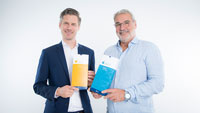 Teamfoto: Dominik Flener (Geschäftsführer) & Gerhard Feilmayr (Leiter Produkt- & Qualitätsmanagement)↓ JPG (hochauflösend)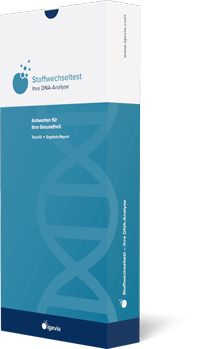 Produktfoto: Stoffwechseltest↓ PNG (hochauflösend)↓ RGB (Photoshop-Datei)